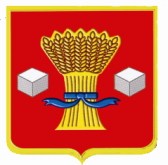 АдминистрацияСветлоярского муниципального района Волгоградской областиПОСТАНОВЛЕНИЕот 28.10.2020                     № 1860  В соответствии со статьями 9 и 142.4 Бюджетного кодекса Российской Федерации, постановлением Администрации Волгоградской области от 05.10.2020 № 602-п «О предоставлении в 2020 году дотаций бюджетам муниципальных образований Волгоградской области утверждении Порядка предоставления и распределения субсидий из областного бюджета бюджетам муниципальных образований Волгоградской области на поддержку мер по обеспечению сбалансированности местных бюджетов для решения отдельных вопросов местного значения в сфере водоснабжения населения», руководствуясь Уставом Светлоярского муниципального района Волгоградской области, п о с т а н о в л я ю:1. Утвердить Порядок распределения иного межбюджетного трансферта бюджетам поселений Светлоярского муниципального района Волгоградской области на реализацию мероприятий в сфере водоснабжения населения, источником финансового обеспечения которого является дотация, предоставленная бюджету Светлоярского муниципального района Волгоградской области из бюджета Волгоградской области на поддержку мер по обеспечению сбалансированности местных бюджетов для решения отдельных вопросов местного значения в сфере водоснабжения населения в 2020 году (прилагается). 2. Утвердить методику распределения иного межбюджетного трансферта бюджетам поселений Светлоярского муниципального района Волгоградской области на реализацию мероприятий в сфере водоснабжения населения, источником финансового обеспечения которого является дотация, предоставленная бюджету Светлоярского муниципального района Волгоградской области из бюджета Волгоградской области на поддержку мер по обеспечению сбалансированности местных бюджетов для решения отдельных вопросов местного значения в сфере водоснабжения населения в 2020 году (прилагается).3. Утвердить распределение иного межбюджетного трансферта бюджетам поселений Светлоярского муниципального района Волгоградской области на реализацию мероприятий в сфере водоснабжения населения, источником финансового обеспечения которого является дотация, предоставленная бюджету Светлоярского муниципального района Волгоградской области из бюджета Волгоградской области на поддержку мер по обеспечению сбалансированности местных бюджетов для решения отдельных вопросов местного значения в сфере водоснабжения населения в 2020 году (прилагается). 4. Отделу по муниципальной службе, общим и кадровым вопросам  администрации Светлоярского муниципального района (Иванова Н.В.) разместить настоящее постановление на официальном сайте Светлоярского муниципального района Волгоградской области.5. Отделу бюджетно-финансовой политики администрации Светлоярского муниципального района (Коптева Е.Н.) разместить настоящее постановление в сети Интернет на финансовом портале Светлоярского муниципального района Волгоградской области.6. Контроль  над   исполнением   настоящего   постановления   возложить на начальника отдела бюджетно-финансовой политики администрации Светлоярского муниципального района Подхватилину О.И.Глава  муниципального района                                                           Т.В.РаспутинаСухова С.Н.             Порядокпредоставления иного межбюджетного трансферта бюджетам поселений Светлоярского муниципального района Волгоградской области на реализацию мероприятий в сфере водоснабжения населения, источником финансового обеспечения которого является дотация, предоставленная бюджету Светлоярского муниципального района Волгоградской области из бюджета Волгоградской области на поддержку мер по обеспечению сбалансированности местных бюджетов для решения отдельных вопросов местного значения в сфере водоснабжения населения в 2020 году	1. Настоящий Порядок регламентирует процедуру распределения иного межбюджетного трансферта бюджетам поселений Светлоярского муниципального района Волгоградской области на реализацию мероприятий в сфере водоснабжения населения, источником финансового обеспечения которого является дотация, предоставленная бюджету Светлоярского муниципального района Волгоградской области из бюджета Волгоградской области на поддержку мер по обеспечению сбалансированности местных бюджетов для решения отдельных вопросов местного значения в сфере водоснабжения населения в 2020 году (далее – иной межбюджетный трансферт).	2. Главным распорядителем бюджетных средств, направленных на выплату иного межбюджетного трансферта, является администрация Светлоярского муниципального района Волгоградской области.	3. Предоставление иного межбюджетного трансферта осуществляется в пределах бюджетных ассигнований на соответствующий финансовый год и лимитов бюджетных обязательств, доведенных администрации Светлоярского муниципального района Волгоградской области на 2020 год.4. Право на получение иного межбюджетного трансферта имеют поселения Светлоярского муниципального района Волгоградской области, реализующие не менее двух проектов местных инициатив населения Волгоградской области в 2020 году.5. Условия предоставления иного межбюджетного трансферта:- недопущение возникновения по состоянию на 01.01.2021 просроченной задолженности по обслуживанию и погашению муниципального долга; - недопущение возникновения по состоянию на 01.01.2021 просроченной кредиторской задолженности по заработной плате с начислениями перед работниками бюджетных и казенных учреждений (за исключением задолженности, источником погашения которой являются субвенции, получаемые из областного бюджета).6. Иной межбюджетный трансферт предоставляется бюджетам поселений Светлоярского муниципального района Волгоградской области на основании соглашения о предоставлении иного межбюджетного трансферта, заключенного между администрацией поселения Светлоярского муниципального района Волгоградской области и администрацией Светлоярского муниципального района Волгоградской области. Соглашение о предоставлении иного межбюджетного трансферта должно содержать:- условия предоставления иного межбюджетного трансферта;- размер иного межбюджетного трансферта и порядок его перечисления;- ответственность администрации поселения - получателя иного межбюджетного трансферта за неисполнение обязательств;- сроки и формы представления отчетов об использовании иного межбюджетного трансферта.7. Иной межбюджетный трансферт носит целевой характер и не может быть использован на иные цели.Неиспользованный по состоянию на 01 января 2021 года остаток иного межбюджетного трансферта подлежит возврату в бюджет Светлоярского муниципального района Волгоградской области в соответствии с требованиями, установленными Бюджетным кодексом Российской Федерации.8. Поселения Светлоярского муниципального района Волгоградской области предоставляют в финансовый орган Светлоярского муниципального района отчет об использовании иного межбюджетного трансферта. Порядок, сроки представления отчетов, а так же форма отчета устанавливается финансовым органом.9. Несоблюдение условий предоставления иных межбюджетных трансфертов, указанных в пункте 5 настоящего порядка влечет бесспорное взыскание или сокращение предоставления иных межбюджетных трансфертов.10. Контроль за целевым использованием иного межбюджетного трансферта осуществляется в соответствии с действующим законодательством.Методикараспределения иного межбюджетного трансферта бюджетам поселений Светлоярского муниципального района Волгоградской области на реализацию мероприятий в сфере водоснабжения населения, источником финансового обеспечения которого является дотация, предоставленная бюджету Светлоярского муниципального района Волгоградской области из бюджета Волгоградской области на поддержку мер по обеспечению сбалансированности местных бюджетов для решения отдельных вопросов местного значения в сфере водоснабжения населения в 2020 году	1. Методика распределения объема иного межбюджетного трансферта, предоставляемого из бюджета Светлоярского муниципального района Волгоградской области бюджетам поселений Светлоярского муниципального района Волгоградской области на реализацию мероприятий в сфере водоснабжения населения, источником финансового обеспечения которого является дотация, предоставленная бюджету Светлоярского муниципального района Волгоградской области из бюджета Волгоградской области на поддержку мер по обеспечению сбалансированности местных бюджетов для решения отдельных вопросов местного значения в сфере водоснабжения населения в 2020 году, разработана в соответствии с Порядком предоставления иного межбюджетного трансферта бюджетам поселений Светлоярского муниципального района Волгоградской области на реализацию мероприятий в сфере водоснабжения населения, источником финансового обеспечения которого является дотация, предоставленная бюджету Светлоярского муниципального района Волгоградской области из бюджета Волгоградской области на поддержку мер по обеспечению сбалансированности местных бюджетов для решения отдельных вопросов местного значения в сфере водоснабжения населения в 2020 году (далее – Порядок).2. Размер иного межбюджетного трансферта бюджетам поселений Светлоярского муниципального района Волгоградской области на реализацию мероприятий в сфере водоснабжения населения, источником финансового обеспечения которого является дотация, предоставленная бюджету Светлоярского муниципального района Волгоградской области из бюджета Волгоградской области на поддержку мер по обеспечению сбалансированности местных бюджетов для решения отдельных вопросов местного значения в сфере водоснабжения населения в 2020 году (далее – иной межбюджетный трансферт) определяется по формуле: 	IMT = ∑ IMTi, где:	IMT – общий объем иного межбюджетного трансферта, предназначенного к распределению.	∑ IMTi – сумма иных межбюджетных трансфертов бюджетам поселений Светлоярского муниципального района Волгоградской области, имеющих право на получение иного межбюджетного трансферта.    IMTi – объем иного межбюджетного трансферта, предоставляемого бюджету i-го поселения Светлоярского муниципального района Волгоградской области, имеющего право на получение иного межбюджетного трансферта, который определяется по формуле:   IMTi  = IMT / N, где:   N - количество поселений Светлоярского муниципального района Волгоградской области, имеющих право на получение иного межбюджетного трансферта.Распределение иного межбюджетного трансферта бюджетам поселений Светлоярского муниципального района Волгоградской области на реализацию мероприятий в сфере водоснабжения населения, источником финансового обеспечения которого является дотация, предоставленная бюджету Светлоярского муниципального района Волгоградской области из бюджета Волгоградской области на поддержку мер по обеспечению сбалансированности местных бюджетов для решения отдельных вопросов местного значения в сфере водоснабжения населения в 2020 годуУТВЕРЖДЕНпостановлением администрации Светлоярского муниципального района Волгоградской областиот ______________ №________		от «_____» __________2019 г. №_____Отдел бюджетно - финансовой политики администрации Светлоярского муниципального района Волгоградской областиУТВЕРЖДЕНАпостановлением администрации Светлоярского муниципального района Волгоградской областиот ______________ №_______Отдел бюджетно - финансовой политики администрации Светлоярского муниципального района Волгоградской областиУТВЕРЖДЕНОпостановлением администрации Светлоярского муниципального района Волгоградской областиот ______________  №______№ п/пНаименование поселенияРазмер иного МБТ (тыс.руб.)1231.Привольненское сельское поселение Светлоярского муниципального района Волгоградской области700,0Всего:700,0Отдел бюджетно - финансовой политики администрации Светлоярского муниципального района Волгоградской области